TEAMLogistikforum findet in 2020 nicht statt
Das TEAMLogistikforum hat sich über die vielen Jahre zu einer der größten Veranstaltungen in der Intralogistik mit erstklassigen Netzwerkmöglichkeiten, einem interessanten Vortragsprogramm sowie einer hochwertigen Ausstellung entwickelt. Dieses Jahr sollte es zum 21. Mal wie gewohnt in Paderborn mit 500 Teilnehmern stattfinden.Leider lässt sich das TEAMLogistikforum in der bekannten Form in diesem Jahr Corona-bedingt nicht wie gewünscht durchführen. Daher hat sich der Veranstalter, das Paderborner IT-Unternehmen TEAM GmbH, schweren Herzens entschlossen, in diesem Jahr das Forum ausfallen zu lassen. Die Durchführung wäre nur mit sehr großen Einschränkungen für eine kleine Anzahl Besucher, ohne Ausstellung und ohne die Möglichkeiten zu Netzwerken, möglich gewesen. Michael Baranowski, Geschäftsführer der TEAM GmbH, erklärt: „Natürlich ist uns die Entscheidung zur Absage sehr schwergefallen und wir haben bis zuletzt nach alternativen Möglichkeiten gesucht. Aber der Charakter des Forums lässt sich nach unserer Überzeugung nur in der bewährten Umgebung des Heinz Nixdorf MuseumsForums sicherstellen. Gerade der intensive Austausch von Besuchern, Ausstellern und Referenten geben der Veranstaltung das besondere Extra. Und dieses Umfeld konnten wir unter Einhaltung der Corona-Bedingungen des HNF nicht ermöglichen. Daher war die Absage letztendlich die zwingende Konsequenz.“ Das 21. TEAMLogistikforum findet nun am 23.11.2021 in Paderborn statt, soweit die Corona-Bedingungen es bis dahin zulassen werden.Mehr Infos: www.teamlogistikforum.de  1.598 Zeichen inkl. LeerzeichenBildmaterial Download-Link: https://www.team-pb.de/wp-content/uploads/2020/09/Bilder-PM-TLF.zip 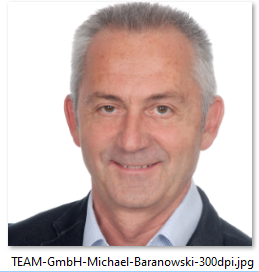 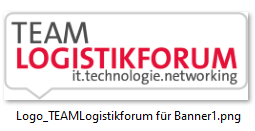 ________________________________________________________________
Über TEAMDas IT-Unternehmen TEAM GmbH mit Sitz in Paderborn, ist einer der führenden Oracle-Partner in Deutschland und bedient zwei Geschäftsfelder:Mit dem eigenentwickelten Warehouse Management System ProStore® setzt TEAM Trends zum Aufbau innovativer Logistik 4.0-Systeme. ProStore® steht u. a. für Materialflusssteuerung, Cloud Services, Mobile Devices, KPI, Pick-by-Voice, Pick-by-Vision, Rückverfolgbarkeit, Staplerleitsystem, Virtual Reality etc. Mehr unter https://www.team-pb.de/intralogistik/ Als Oracle Platinum Partner verfügt TEAM über die bestmögliche Qualifizierung, um Kunden rund um Oracle-Themen wie Lizenzierung, Consulting, Migration, Schulung etc. zur Seite zu stehen. Mehr unter https://www.team-pb.de/oracle/ Renommierte Unternehmen aus Industrie, Handel und Dienstleistung gehören zu den langjährigen Kunden. Die TEAM GmbH wurde 1982 in Paderborn gegründet und beschäftigt 75 Mitarbeiter*innen. TEAM ist ein Mitglied der Materna-Gruppe. PressekontaktBrigitte HobuschMarketingreferentinTEAM GmbHHermann-Löns-Straße 8833104 PaderbornFon  	+49 52 54 80 08-52Fax  	+49 52 54 80 08-19Mail 	marketing@team-pb.deWeb  	www.team-pb.de